长治首钢生物质能源有限公司2#焚烧炉二级过热器修复项目招标文件招标文件招 标 人： 长治首钢生物质能源有限公司招标编号：          2022-034             2022年2月9日第一章  前附表第二章、投标须知(一）投标文件的编制与提交1.投标文件的语言及计量单位 投标人与招标人之间与投标有关的所有往来通知、函件和投标文件均应用中文。投标人随投标文件提供的证明文件和资料可以为其他语言，但必须附中文译文。因此，为了解释投标文件，应以中文为准。除技术规范另有规定外，投标文件使用的度量衡单位，均采用中华人民共和国法定计量单位。2．投标文件的组成 投标文件应包含以下内容：  开标一览表（单独封装）；投标函；法定代表人身份证明书；投标文件签署授权委托书；企业承包锅炉安装或维修项目或类似工程承包业绩合同复印件；过热器管道更换施工方案；工程投入的主要施工机械设备情况；主要施工机械进场计划；确保工程质量和工期的技术组织措施；工期进度计划；安全施工措施；环境保护措施；消防降噪措施；文明施工措施；人员配置情况等。3.投标文件格式招标文件中做出说明的附件在投标文件中应采用或扩展，未作出特别说明的投标方自行编制。4.投标报价本项目的投标报价采用附表所规定的方式。本项目由投标人根据招标人提供的有关资料和现场考察自行分析、判断。中标后必须严格按投标文件中各方案实施。 投标人在报价中所报价格为包干价，该价格包括完成该项目的成本、利润、税金、技术措施费、管材、机械、人工、风险费、政策性文件规定费用及配合管理费等所有费用。5.投标货币本项目的投标应以人民币报价。6.投标保证金未中标的投标人的投标保证金将按照附表规定进行退款（本项目所涉及的发包方款项均不计利息）； 如投标人有下列任何情况发生时，投标担保将被没收：（1）投标人在投标有效期间内撤回其投标文件；（2）中标人未能在规定期限内提交履约担保或签订合同协议；（3）投标人未按规定时时间参加开标会议；（4）投标人提供虚假信息的。7.投标文件的提交投标人应按本须知前附表所规定的地点，于截止时间前提交投标文件。开标一览表应另外单独密封，同投标文件一起递交；电子文件同时也应另外单独密封，同投标文件一起递交。到投标截止时间止，招标人收到各标段的投标文件少于3个的，招标人将依法重新组织招标。招标人在本须知规定的投标截止时间以后收到的投标文件，将被拒绝并退回给投标人。（二）开  标1.开标1.1按规定提交合格的投标文件，投标文件经检查密封良好后方可开封；按本须知规定确定为无效的投标文件，不予送交评审。1.2投标文件核查每个投标人均须由法定代表人或授权代表签到，以证明出席开标会。投标人员执行附件7内容《关于加强疫情防控期间招投标管理的暂行规定》。开标会上，由招标人检查投标文件的密封情况。由招标人检查投标人的有效证件：招标文件中有关涉及投标人法律地位的证件及业绩信誉等证件,开标时将原件或复印件（营业执照、资质证书、安全资格证书、授权委托书等）放入投标文件中。招标人在招标文件要求提交投标文件的截止时间前收到的投标文件，开标时都应当众予以拆封、宣读。但按规定提交合格撤回通知或被视为自动放弃投标或被按规定废标的投标文件不予开封。（三）评  标1.投标文件的初步评审评标时，评标委员会将首先评定每份投标文件是否在实质上响应了招标文件的要求。所谓实质上响应，是指投标文件应与招标文件的所有实质性条款、条件和要求相符，无显著差异或保留，或者对合同中约定的招标人的权利和投标人的义务方面造成重大的限制，纠正这些显著差异或保留将会对其他实质上响应招标文件要求的投标文件的投标人的竞争地位产生不公正的影响。如果投标文件实质上不响应招标文件的各项要求，评标委员会将予以拒绝，并且不允许投标人通过修改或撤销其不符合要求的差异或保留，使之成为具有响应性的投标。评委对每个投标单位的投标文件进行鉴定，鉴定投标文件无效的评委人数超过半数则该投标文件为废标。初步评审中确定为废标的投标人，不在进入详细评审。招标文件要求提供各种证件、证书、荣誉证等的复印件（加盖投标单位公章）应装订在投标书中。凡属下列规定情况之一的投标人，其投标文件的合法性为不合格，其投标按废标处理： （1）投标文件中施工方案内容有较大漏项的；（2）投标文件载明的招标项目完成期限超过招标文件规定的期限；（3）投标文件的签署、附录填写不符合招标文件要求，主要图文、字迹难以辩认的； （4）投标文件主要表格未按规定加盖法定代表人的印鉴或未加盖投标单位公章的；（5）投标文件正本有缺页；（6）投标文件中的涂改、行间书写、增加或其他修改没有投标人或投标文件签署人的小签；（7）拒绝承担招标文件中分配的重要责任和义务，如履约保证金和保险范围等；（8）对关键性条款表示异议和保留，如适用法律、税收及争端解决程序等；（9）明显不符合技术规格、技术标准的要求；（10）以他人名义报价、串通报价、以行贿手段谋取中标或者以其他弄虚作假方式报价的，细微偏差是指投标文件在实质上响应招标文件要求，但在个别地方存在漏项或者提供了不完整的技术信息和数据等情况，并且补正这些遗漏或者不完整不会对其他投标人造成不公平的结果。细微偏差不影响投标文件的有效性。2.现场详细评标 评标小组对投标文件的投标人投标报价、施工方案、工程业绩、企业相关资质等级、安全、文明、消防降噪方案等进行评分。满分为100分。 评分因素：采用综合因素评分法（1）投标报价（占50%）投标报价：满足招标文件要求的各投标人报价的平均值的95%作为合理低价，投标报价等于合理低价的，得分为满分50分，投标报价每高于合理低价1%，扣除0.2分，投标报价每低于合理低价1%，扣除0.1分。（2）施工详细方案评分（占20%）主要评分内容：方案是否全面、可行，工程的主要施工方法，工程投入的主要施工机械进场情况，确保工期的技术组织措施和工程进度计划。（3）工程施工业绩（占15%）投标方投标文件中提供近三年锅炉安装或维修合同复印件，每个类似业绩得3分，最高不超15分。（4）企业相关资质等级、安全施工措施、环境保护措施、消防降噪措施、文明施工措施、人员配置情况、施工计划（占15%）（四）定  标评标委员会将依据规定的评标办法进行评审和比较，向招标人提交评标报告，并推荐合格的中标候选人或入围单位。评标委员会根据综合打分结果，以得分高低排序，依次推荐中标候选人。如果分数相同，按报价由低到高排序；如果报价仍相同，依次按技术方案、企业业绩及承诺的得分由高到低排序。中标标准：（1）最低报价不能作为中标的保证；（2）存在重大偏差的投标将被作为废标而不予评价（有重大偏差，按照国家七部委第12号令，<评标委员会和评标方法暂行规定>的有关规定执行）；（3）综合评分得分最高者为中标人(或预中标人)；（4）评标委员会结论由评标委员会主任负责向项目负责人及其有关上级领导汇报；（5）非重大原则问题，任何个人不得擅自更改评标委员会结论。（6）对评标委员会结论有较大异议，项目单位负责人及其有关上级领导有权要求评标委员会复议，决定是否坚持或变更结论。中标人放弃中标资格、因不可抗力提出不能履行合同，或在确定中标人前，发现预中标人有市场行为方面的不良纪录、串通报价、提供虚假资料等，招标人有权取消其中标人资格，招标人可以按排名次序确定中标人。评标委员会经评审，认为所有投标都不符合招标文件要求的，可以否决所有投标。所有投标被否决后，招标人应当依法重新招标。中标通知书：（1）根据评标报告招标人确定预中标单位，在相关媒体公示三天，投标单位无书面异议，投标有效期期满之前，招标人和招标办将书面通知中标人中标。（2）中标通知书仅为双方签约之条件，具体的权利及义务以双方正式签订的合同为准。（3）在中标人按照规定提交履约保证金后，招标人将通知其它未中标的投标人，并按照规定退还其投标保证金。签订合同：（1）中标人收到中标通知书后，应及时与招标人签订合同。（2）如果中标人没有按照本条第1款规定执行，招标人将有充分理由取消该中标决定，在此情况下招标人可将标授予下一个最佳投标人，或重新招标。（3）对于拒签合同或不履行合同的中标单位，根据《中华人民共和国招投标法》、《中华人民共和国合同法》及首钢长治钢铁有限公司有关规定，除根据合同扣罚条款进行扣款后，按程序列入公司黑名单，同时扣除本次投标保证金，因中标人未履行合同给招标人造成损失的，招标人仍将保留索赔权利。附件一、投标函附件二、授权委托书附件三、开标一览表附件四、二级过热器修复施工方案要求附件五、诚信投标承诺书附件六、法务审计处2019-76号通知附件七、疫情期间招投标管理暂行规定附件八、二级过热器相关图纸附件1：投标函致：长治首钢生物质能源有限公司：1、根据你方招标项目编号为   的      招标文件，遵照《中华人民共和国招标投标法》等有关规定，经踏勘项目现场和研究上述招标文件及其他有关文件后，我方愿以《投标文件》中的投标报价并按招标文件约定的条件进行施工，并承担任何施工中的全部责任。2、我方已详细审核全部招标文件，包括修改文件（如有时）及有关附件。3、我方承认投标函附录是我方投标函的组成部分。5、我方同意所提交的投标文件在招标文件的投标须知中第15条规定的投标有效期内有效，在此期间内如果中标，我方将受此约束。6、除非另外达成协议并生效，你方的中标通知书和本投标文件将成为约束双方的合同文件的组成部分。7、我方将与本投标函一起，提交人民币30000元作为投标担保。          投 标 人：                                     （盖章）            单位地址：						                                        法定代表人或其委托代理人：              （签字或盖章）         邮政编码：	         电话：		          传真：		             开户银行名称：							                                                  开户银行账号：				  			                                                 开户银行地址：			                                               开户银行电话：					                                                                                                          日期：       年    月     日附件2：授 权 委 托 书长治首钢生物质能源有限公司：                                                                                                            （单位名称）     是在中华人民共和国境内合法注册的企业，法定地址（营业执照上注明的地址），企业法人代码（法人代码），主要生产地点设在（生产厂地址）。兹委托我单位下列代理人代表我方在贵公司全权办理  采购项目名称、采购编号的投标及合同签订事宜。具体为：1、负责签署本次投标文件、提交标书；对开标内容签字确认；接受询标并对标书中有错误或有歧义或根据招标人要求需对标书进一步说明澄清的内容，有权承认、放弃、变更，并签署有关文件。2、签订合同、办理结算、代为收款、处理有关合同履行过程中的一切事宜，并签署相关文件。                                                                               该代理人在授权范围内依法所签的书面文件和从事的代理行为，我方均予以认可并自愿承担一切法律责任。授权期限：    年     月     日至     年     月       日.代理人签署的所有文件（在本授权书有效期内签署的）不因授权的撤消而失效，特此声明。（授权委托期不得超过三个月）代理人姓名：         职务：           联系方式：代理人身份证复印件（粘贴处）：代理人签字：                              授权人盖章（行政公章）：                           法定代表人盖章并签字: 附件3：开标一览表注：1、本表作唱标用，单独封装递交。2、本表内容应与投标文件正本投标函一致，如不一致则以投标文件正本为准。3、投标报价以元为单位，小数点后保留两位有效数字。4.如投标人提供虚假信息，则投标保证金予以没收。5.投标人员遵守已附件7内容《关于加强疫情防控期间招投标管理的暂行规定》。投标人                 （公章）法人授权代表：      （签字盖章）年   月   日附件4：二级过热器修复施工方案要求本次招标计划完成的项目为2#焚烧炉二级过热器10组蛇形管整体更换的材料采购、施工、保温浇注料修复、无损探伤、成品保护等工作，投标方在制定施工方案前需全面掌握1)	《生活垃圾焚烧炉和余热锅炉》（GB/T18750）2)	《火力发电厂金属材料选用导则》（DL/T 715-2015）3)	《锅炉安全技术监察规程》（TSG G0001-2012）4)	《电力工业锅炉压力容器监察规程》（DL/T 612-1996）5)	《水管锅炉合订本》（GB/T 16507.1～16507.8-2013）；6)	《工业锅炉热工试验规范》（GB/T 10180-2003）；7)	《高压锅炉用无缝钢管》(GB5310)8)	《低中压锅炉用无缝钢管》(GB3087)9)	《工业锅炉锅筒内部装置设计导则》（JB/T 9618-1999）；10)	《锅炉钢结构制造技术规范》（NB/T 47043-2014）11)	《锅炉原材料入厂检验标准》（JB/T3375）；12)	《锅炉油漆包装技术条件》（JB/T1615）13)	《锅炉管道附件承压铸钢件技术条件》（JB/T9625）14)	《锅炉锻件技术条件》（JB/T9626）；15）《承压设备焊接工艺评定》（NB-T47014-2011）等锅炉安装、维修相关技术规范。锅炉受压元件的设计、制造、安装与测试应满足ASME锅炉和压力容器规范、国家标准的要求。依规并结合现场情况制定完整详实的二级过热器修复施工方案。附件5：诚信投标承诺书长治首钢生物质能源有限公司：非常高兴参加贵公司组织的        （招标编号：     ）招投标项目。我公司以下列第 1  种方式向贵公司交纳投标保证金30000元。1、投标现场交纳，中标后转至招标方指定账户。我公司遵循诚实信用原则，特此保证本次投标文件中的资质证照、印鉴印模、印鉴加盖、人员签字、业绩资料等所有投标资料均真实、合法、客观、有效，不存在任何伪造或不实之情形。同时保证参加本次投标的委托代理人确系我公司员工。同时我们承诺，我公司投标资料如有造假或我公司陈述如有不实，我公司自愿将已交纳的投标保证金由贵公司全额予以没收，我公司放弃就此提出任何权利主张。投标人： XXX   法定代表人签字并盖章：年    月    日附件6：首钢长治钢铁有限公司法务审计处文件长钢法审发〔2019〕76号法务审计处关于规范投标单位资质审核等有关事项的通知公司各相关单位：为进一步规范我公司招标（竞价）活动中的资质审核工作，切实消除资质审核隐患，进一步防范法律风险，构建公开公平公正的竞争秩序，维护公司合法权益，现就规范投标（竞价）人资质审核等有关事项通知如下：一、招标（竞价）组织单位在发布的招标（竞价）文件或方案中，对投标（竞价）人的主体资格表述要客观公正合法合理。对投标（竞价）人所应具备的资质务必表述清晰明了便于操作。二、采购中心招标办及招标（竞价）组织单位应按制度要求认真完成投标（竞价）人各类资质（原件）的预审工作，切实做好前期的风险控制。相关资质等必须要求携带原件。资质存疑时，应及时与专业部门沟通联系确认解决，不允许将存在问题的资质延续到开标当日。三、参加投标（竞价）的单位必须提供加盖本单位行政印鉴的营业执照、专项资质、法人授权委托书。授权委托书除加盖投标（竞价）人行政印鉴外，法定代表人必须在授权委托书上签字并加盖法定代表人名章。不合要求者，不允许参加投标。参加投标竞价授权委托书中的授权范围必须明确，授权期限最长为三个月。招标（竞价）文件附有授权委托书格式的，必须使用标准格式。中标人（竞得人）在签订合同时，必须另行出具规范的授权委托书。四、严厉禁止借用资质参加投标或竞价，严厉禁止以委托的形式借用资质规避监管。委托人应为签约人，应为合同的实际履行人。五、招标（竞价）文件或方案中必须明确业经发现资质业绩等造假行为，投标（竞价）人的保证金将被全额没收。投标（竞价）人所有加盖的印鉴及签字，必须同在我公司客户资信库中留存的资料完全一致。造假者经核实并经公司同意，列入公司黑名单。六、涉及环保手续需相关专业部门联合审查资质的竞价项目，竞价组织单位及招标办应提前告知相关专业部门，并预留出足够的资质审核时间，以便提高竞价效率。七、采购中心招标办对与本通知有冲突、遗漏之处，立即按本通知要求修订完善《竞价管理办法》、《物资采购招投标管理办法》、《建设工程招投标管理办法》。八、违反本通知规定的计入合同管理违规行为，情节严重者纳入公司合同管理专业考核。九、本通知自下发之日起执行。法务审计处 2019年8月22日 附件7：关于加强疫情防控期间招投标管理的暂行规定为落实公司“一手抓疫情防控，一手抓生产经营”的要求，有序推进复工复产及生产经营所需物资的招投标活动，特制订以下暂行规定：一、招标时间安排1.为减少人员聚集，疫情期间减少招标场次，原则上同一时间只能进行一场招标，优先通过欧冶、首自信等网标平台进行电子招标。二、投标资料的受理2.为减少见面和接触，倡导“无接触受理”报名方式，投标单位以电子或快递的方式提交资料，快递投放至营销楼五楼进门处，由招标办人员统一受理。3.招标办人员在开封前和开封后对邮件进行消毒。三、开标前的准备4.招标办人员负责开标前对招标会场进行消毒。5.所有参加招标的人员必须全程佩戴口罩。6.开标当日每个投标单位仅限委托代理人1人参加。7.投标人员进入营销楼后在一楼大厅保安处测温、登记。8.投标人员需携带身份证明原件，到招标办进行详细登记。短期参加投标的人员，需出示其申请的个人健康码；对于长期在长钢及周边居住的外地人员，需出示长钢当地居住证或出入证以及医院体检证明等。9.招标办负责投标人员及评委和其他工作人员的健康信息登记，业务人员协助办理。10.各投标单位将资料统一放至指定地点，招标办人员对资料进行消毒。11.参加招标的所有人员如有体温超过37.2℃或有发热、咳嗽、乏力等症状，不得参加开标。须临时更换人员，无法更换的，评委以电话免提的形式与其进行评标沟通，并做好相关记录。四、开标、评标中的管理12.开标时所有人员间隔就座，唱标期间所有人员不得交谈，有序进行签字确认。13.唱标完毕后所有投标人员在五楼西大厅分散就座，间隔距离1米以上，不得进入东部办公区域、不得聚集交谈。五、招标结束后的其它工作14.招标结束后，业务人员即办即走，请勿长时间逗留、聚集。15.招标办人员对会场进行消毒。本办法从下发之日起执行，国家宣布疫情结束后自行废止。采购中心招投标管理办公室附件8：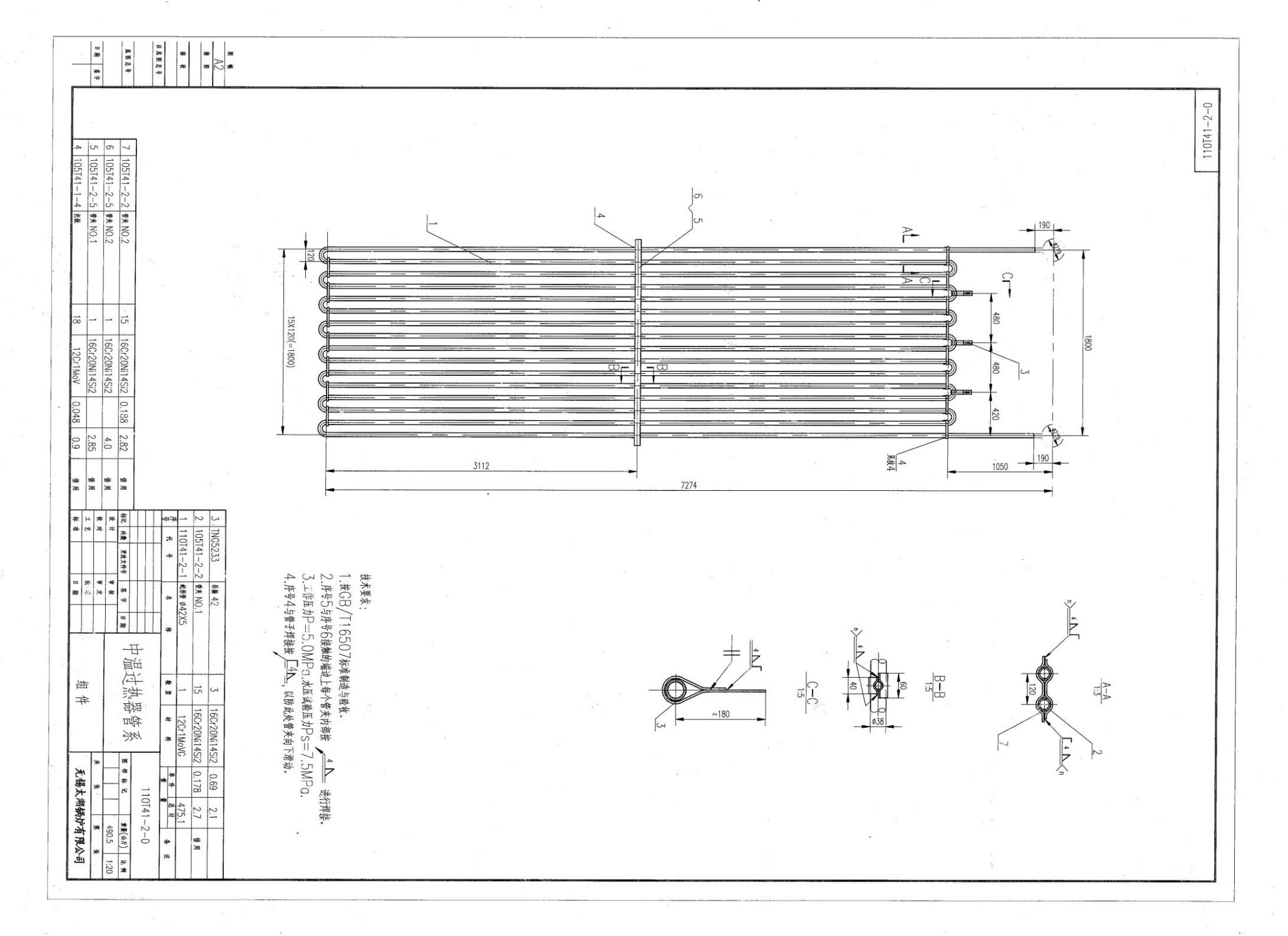 项号内容说明与要求1项目名称长治首钢生物质能源有限公司2#焚烧炉二级过热器修复项目2建设地点长治首钢生物质能源有限公司（长治潞州区黄碾镇）3项目内容   长治首钢生物质能源有限公司2#焚烧炉二级过热器蛇形管10组更换（图纸详见附件8），包括10组蛇形管道附件更换，浇注料及保温的修复。投标单位负责管道及材料、施工、恢复保温、无损探伤、相关报批手续等全部内容，使2#焚烧炉二级过热器满足设计要求并正常运行。4招标范围详见附件45标段划分不分标段6招标方式公开 招标。7质量要求满足余热锅炉相关规范及国家规范；质保期＞2年；受压元件的有效工作寿命至少为三年8资金来源企业自筹。9要求工期2022年4月1日前完成10报名要求1.在中国境内注册具有独立法人资格的企业单位；2.报名条件：报名单位营业执照具备锅炉安装相关经营范围。11报名方式1.报名单位持合法有效的营业执照、法人授权委托书原件、诚信投标承诺书原件到法务审计处进行资格审查。时间：2022年2月18日 17:30 前（周一至周五，上午8:30-12:00，下午13:00-17:30）地点：首钢长钢公司办公楼1楼130室或营销楼五楼  联系人：董重阳、李婷联系方式：0355- 50852422.报名单位持法务审计处审核合格的材料到招标办报名，领取招标文件。时间：2022年2月18日 17:30 前（周一至周五，上午8:30-12:00，下午13:00-17:30）地点：首钢长钢营销楼5楼联系人：付霞联系方式：0355- 508510212拦标价无13结算方式1.二级过热器管道修复完毕达到用户要求后按照甲方资金计划支付款项。14投标有效期60个工作日（从投标截止之日算起）15投标保证金金额为:人民币  三万  元整（￥   30000  元）；⒉提交方式：现金；⒊递交时间及要求；招标开始前，经招标人与投标人共同确认后，投标人做好封条予以密封并签章，由招标方暂管；⒋退还约定:未中标单位，招标结束后，予以返还；中标单位中标后，投标保证金转为履约保证金，工程结束后给与退还。5.中标通知下发后，非招标人原因两周内未签订合同，招标人有权扣除投标保证金并重新选择施工单位。16踏勘现场无17答疑除特殊原因需要集中答疑，由招标人另行通知外，本次招标不集中组织答疑，投标方需了解锅炉安装维修施工详细内容及现场问题可及时与招标人联系获知，未联系的，视为完全了解工程内容及相关风险。时间：招标文件发布后至投标截止前。答疑人：申凯 电话：1863553882918投标文件份数/装订/密封书面形式文件3份（1正 2副），电子文档1份（Word/Excel 版本，电子版采用的存储介质应为光盘或U盘）正副本均须胶装成册，标注连续页码。19投标文件提交地点及截止时间提交地点：长钢营销楼五楼招标大厅截止时间：2022年2月21日 9：00 前20开标时间和地点时间：2022年2月21日 9：30 前地点：长钢招标大厅21评标方法和标准采用综合评标法（详见评分标准）22合同特别约定条款1.凡发生因诉讼而由发包人承担的诉讼费、鉴定费、律师费、差旅费、执行费等其他费用均由承包人承担（发包人可凭相关票据、材料文书等从应付承包人的款项中直接扣除）。2. 任何情况下应付款均不计利息。23招标人：长治首钢生物质能源有限公司联系人：白俊伟    电话：18710288264招标人：长治首钢生物质能源有限公司联系人：白俊伟    电话：1871028826424开标地点：首钢长治钢铁有限公司招标办联系人：张慧    地 址：长钢营销楼五楼招标大厅    联系电话：0355-5085102         开标地点：首钢长治钢铁有限公司招标办联系人：张慧    地 址：长钢营销楼五楼招标大厅    联系电话：0355-5085102         1、投标人名称  2、项目名称3、报价4、质量标准5、拟委派的项目经理8、其他（投标人对招标文件中未说明或与投标人要求与招标文件内容不符的地方，需作出说明，未作出说明，视为完全响应招标文件）